                                                                             TABELA NR 3                                                                                                             Wałcz, 15.02.2022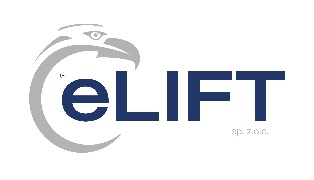                                   TABELA MOŻLIWYCH POŁĄCZEŃ                                  2 PAR CHWYTACZY  NA 2 PROWADNICACH  360 + 260 x 2	Legenda: TABELA NR 1 - kolumna 3( Wartość chwytacza)  L.p.TypECHMJ     Wartość z chwytacza             P + Q            P + Q =      Q           1360  + 160 X 2Poz 13/1 +poz  9/2X24682 + 2926            760845652360  + 260 X2Poz 13/1 + poz 11/1    X24682 +3424           810648643360 + 260  X 2Poz 14/1 + poz 10/1       X25474 + 2928           840250414.360 +260   x 2Poz14/1 + poz 11/15474 + 3424889853395360 + 360  X 2Poz 15/1+ poz 12/1      X26400+ 4004          1040462426360 + 360  X 2Poz 14/1 + poz15/2      X25474+ 7440         1291477487360 + 360 X2Poz 15/2 + poz 15/2     X27440 +7440         148808928